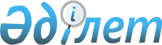 Об утверждении нормы накопления твердых бытовых отходов на одного человека
					
			Утративший силу
			
			
		
					Постановление Акимата города Алматы от 28 марта 2003 года N 1/174. Зарегистрировано в Управлении юстиции города Алматы 28 апреля 2003 года за N 528. Утратило силу - постановлением Акимата города Алматы от 20 декабря 2006 года N 8/1514       Сноска. Утратило силу постановлением акимата города Алматы от 20.12.2006 № 8/1514.          В целях упорядочения учета накопления твердых бытовых отходов, определения потребности в специальных уборочных машинах, оборудовании и мощностях предприятий, сооружений по обезвреживанию и переработке отходов, рассмотрев материалы рабочей группы по определению фактического накопления твердых бытовых на одного человека в год, акимат города Алматы постановляет: 

      1. Установить норму накопления твердых бытовых отходов на одного человека в год: 

      1) в благоустроенных многоэтажных жилых домах с учетом дворового смета 1,2 куб.м. 

      2) в частично благоустроенных жилых домах и в домах малоэтажной застройки нормы накопления оставить прежними, соответственно 1,2 куб.м и 2,0 куб.м. 

      Установление данных норм твердых бытовых отходов не ограничивает население в образовании отходов.       

      2. Считать утратившими силу решение исполнительного комитета Алматинского городского Совета народных депутатов за N 1/26 от 19 января 1983 года "Об утверждении временной нормы накопления твердых бытовых отходов на одного человека", Постановление акимата города Алматы "О внесении изменений и дополнений в постановление акимата города Алматы N 1/43 от 02 июля 2001 года "Об утверждении нормы накопления твердых бытовых отходов на одного человека" и Постановление акимата города Алматы за N 1/04 от 04 января 2002 года "О внесении изменений в постановление Акимата города Алматы № 1/43 от 02 июля 2001 года "Об утверждении нормы накопления твердых бытовых отходов на одного человека. 

      3. Контроль за исполнением данного постановления возложить на заместителя Акима города Алматы Джанбурчина К.Е.        Аким города Алматы          В. Храпунов       Секретарь Акимата           К. Тажиева 
					© 2012. РГП на ПХВ «Институт законодательства и правовой информации Республики Казахстан» Министерства юстиции Республики Казахстан
				